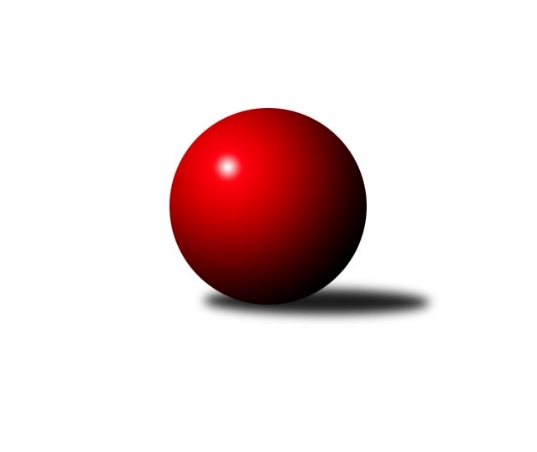 Č.18Ročník 2023/2024	11.5.2024 Krajský přebor MS 2023/2024Statistika 18. kolaTabulka družstev:		družstvo	záp	výh	rem	proh	skore	sety	průměr	body	plné	dorážka	chyby	1.	Opava ˝B˝	18	14	1	3	99.5 : 44.5 	(127.5 : 88.5)	2603	29	1801	801	39.2	2.	Unie Hlubina ˝B˝	18	11	3	4	89.0 : 55.0 	(129.0 : 87.0)	2601	25	1783	818	39.8	3.	TJ VOKD Poruba ˝A˝	17	10	0	7	81.0 : 55.0 	(122.0 : 82.0)	2554	20	1774	781	48.1	4.	Odry C	17	10	0	7	76.0 : 60.0 	(107.5 : 96.5)	2498	20	1762	736	49.1	.	o udržení					 	()						5.	Kuželky Horní Benešov	18	8	2	8	71.5 : 72.5 	(105.0 : 111.0)	2481	18	1755	726	53.1	6.	Sokol Bohumín ˝C˝	17	5	1	11	54.0 : 82.0 	(87.0 : 117.0)	2409	11	1707	702	57.3	7.	TJ Nový Jičín ˝A˝	17	5	0	12	46.0 : 90.0 	(82.0 : 122.0)	2418	10	1715	704	60.2	8.	Opava ˝C˝	18	3	1	14	43.0 : 101.0 	(80.0 : 136.0)	2374	7	1698	675	64.3Tabulka doma:		družstvo	záp	výh	rem	proh	skore	sety	průměr	body	maximum	minimum	1.	Opava ˝B˝	10	8	0	2	55.5 : 24.5 	(72.0 : 48.0)	2622	16	2759	2501	2.	TJ VOKD Poruba ˝A˝	8	7	0	1	49.0 : 15.0 	(68.5 : 27.5)	2479	14	2566	2336	3.	Unie Hlubina ˝B˝	8	5	2	1	40.0 : 24.0 	(54.5 : 41.5)	2684	12	2794	2605	4.	Odry C	9	5	0	4	43.0 : 29.0 	(61.0 : 47.0)	2701	10	2783	2583	.	o udržení					 	()					5.	Kuželky Horní Benešov	9	5	1	3	42.0 : 30.0 	(59.0 : 49.0)	2608	11	2685	2529	6.	TJ Nový Jičín ˝A˝	8	4	0	4	28.0 : 36.0 	(44.0 : 52.0)	2368	8	2422	2265	7.	Sokol Bohumín ˝C˝	8	3	1	4	34.5 : 29.5 	(49.5 : 46.5)	2459	7	2532	2391	8.	Opava ˝C˝	10	2	0	8	28.0 : 52.0 	(49.0 : 71.0)	2436	4	2541	2363Tabulka venku:		družstvo	záp	výh	rem	proh	skore	sety	průměr	body	maximum	minimum	1.	Opava ˝B˝	8	6	1	1	44.0 : 20.0 	(55.5 : 40.5)	2598	13	2786	2478	2.	Unie Hlubina ˝B˝	10	6	1	3	49.0 : 31.0 	(74.5 : 45.5)	2587	13	2823	2385	3.	Odry C	8	5	0	3	33.0 : 31.0 	(46.5 : 49.5)	2464	10	2637	2292	4.	TJ VOKD Poruba ˝A˝	9	3	0	6	32.0 : 40.0 	(53.5 : 54.5)	2567	6	2679	2422	.	o udržení					 	()					5.	Kuželky Horní Benešov	9	3	1	5	29.5 : 42.5 	(46.0 : 62.0)	2459	7	2619	2277	6.	Sokol Bohumín ˝C˝	9	2	0	7	19.5 : 52.5 	(37.5 : 70.5)	2401	4	2577	2236	7.	Opava ˝C˝	8	1	1	6	15.0 : 49.0 	(31.0 : 65.0)	2373	3	2526	2167	8.	TJ Nový Jičín ˝A˝	9	1	0	8	18.0 : 54.0 	(38.0 : 70.0)	2427	2	2565	2196Tabulka podzimní části:		družstvo	záp	výh	rem	proh	skore	sety	průměr	body	doma	venku	1.	Unie Hlubina ˝B˝	10	7	2	1	55.0 : 25.0 	(75.5 : 44.5)	2554	16 	4 	1 	0 	3 	1 	1	2.	Opava ˝B˝	10	7	1	2	53.0 : 27.0 	(73.5 : 46.5)	2645	15 	4 	0 	1 	3 	1 	1	3.	TJ VOKD Poruba ˝A˝	10	7	0	3	55.0 : 25.0 	(76.5 : 43.5)	2569	14 	5 	0 	0 	2 	0 	3	4.	Odry C	10	6	0	4	46.5 : 33.5 	(67.5 : 52.5)	2508	12 	3 	0 	2 	3 	0 	2	.	o udržení					 	()		 	 	 	 	 	 		5.	Kuželky Horní Benešov	10	4	1	5	33.5 : 46.5 	(54.0 : 66.0)	2484	9 	2 	1 	2 	2 	0 	3	6.	Sokol Bohumín ˝C˝	10	3	0	7	29.5 : 50.5 	(47.5 : 72.5)	2384	6 	2 	0 	3 	1 	0 	4	7.	Opava ˝C˝	10	2	0	8	24.0 : 56.0 	(40.5 : 79.5)	2361	4 	2 	0 	3 	0 	0 	5	8.	TJ Nový Jičín ˝A˝	10	2	0	8	23.5 : 56.5 	(45.0 : 75.0)	2402	4 	2 	0 	3 	0 	0 	5Tabulka jarní části:		družstvo	záp	výh	rem	proh	skore	sety	průměr	body	doma	venku	1.	Opava ˝B˝	8	7	0	1	46.5 : 17.5 	(54.0 : 42.0)	2584	14 	4 	0 	1 	3 	0 	0 	2.	Unie Hlubina ˝B˝	8	4	1	3	34.0 : 30.0 	(53.5 : 42.5)	2639	9 	1 	1 	1 	3 	0 	2 	3.	Odry C	7	4	0	3	29.5 : 26.5 	(40.0 : 44.0)	2574	8 	2 	0 	2 	2 	0 	1 	4.	TJ VOKD Poruba ˝A˝	7	3	0	4	26.0 : 30.0 	(45.5 : 38.5)	2549	6 	2 	0 	1 	1 	0 	3 	.	o udržení					 	()		 	 	 	 	 	 	 	5.	Kuželky Horní Benešov	8	4	1	3	38.0 : 26.0 	(51.0 : 45.0)	2491	9 	3 	0 	1 	1 	1 	2 	6.	TJ Nový Jičín ˝A˝	7	3	0	4	22.5 : 33.5 	(37.0 : 47.0)	2462	6 	2 	0 	1 	1 	0 	3 	7.	Sokol Bohumín ˝C˝	7	2	1	4	24.5 : 31.5 	(39.5 : 44.5)	2466	5 	1 	1 	1 	1 	0 	3 	8.	Opava ˝C˝	8	1	1	6	19.0 : 45.0 	(39.5 : 56.5)	2414	3 	0 	0 	5 	1 	1 	1 Zisk bodů pro družstvo:		jméno hráče	družstvo	body	zápasy	v %	dílčí body	sety	v %	1.	Břetislav Mrkvica 	Opava ˝B˝ 	16	/	17	(94%)	26.5	/	34	(78%)	2.	Miroslav Stuchlík 	Opava ˝B˝ 	15	/	18	(83%)	28	/	36	(78%)	3.	Vendula Chovancová 	Odry C 	14	/	16	(88%)	24	/	32	(75%)	4.	Jiří Kratoš 	TJ VOKD Poruba ˝A˝ 	14	/	17	(82%)	28	/	34	(82%)	5.	Vlastimil Kotrla 	Kuželky Horní Benešov 	14	/	18	(78%)	23	/	36	(64%)	6.	Pavel Krompolc 	Unie Hlubina ˝B˝ 	13	/	17	(76%)	22	/	34	(65%)	7.	Jolana Rybová 	Opava ˝C˝ 	12	/	18	(67%)	20.5	/	36	(57%)	8.	Jaroslav Klus 	Sokol Bohumín ˝C˝ 	11.5	/	17	(68%)	23.5	/	34	(69%)	9.	Jaromír Nedavaška 	TJ VOKD Poruba ˝A˝ 	11	/	16	(69%)	24.5	/	32	(77%)	10.	Tomáš Rechtoris 	Unie Hlubina ˝B˝ 	11	/	16	(69%)	23	/	32	(72%)	11.	Jaromír Martiník 	Kuželky Horní Benešov 	11	/	17	(65%)	18.5	/	34	(54%)	12.	Svatopluk Kříž 	Opava ˝B˝ 	10	/	16	(63%)	18.5	/	32	(58%)	13.	Veronika Ovšáková 	Odry C 	9	/	13	(69%)	17	/	26	(65%)	14.	Radek Škarka 	TJ Nový Jičín ˝A˝ 	9	/	15	(60%)	15.5	/	30	(52%)	15.	František Oliva 	Unie Hlubina ˝B˝ 	9	/	17	(53%)	19	/	34	(56%)	16.	Miroslav Procházka 	Kuželky Horní Benešov 	8.5	/	17	(50%)	16	/	34	(47%)	17.	Michal Babinec 	Unie Hlubina ˝B˝ 	8	/	12	(67%)	16	/	24	(67%)	18.	Kristýna Bartková 	Odry C 	7.5	/	12	(63%)	13	/	24	(54%)	19.	Ladislav Štafa 	Sokol Bohumín ˝C˝ 	7.5	/	15	(50%)	15	/	30	(50%)	20.	Maciej Basista 	Opava ˝B˝ 	7	/	7	(100%)	13	/	14	(93%)	21.	Pavel Hrnčíř 	Unie Hlubina ˝B˝ 	7	/	11	(64%)	15	/	22	(68%)	22.	Jiří Adamus 	TJ VOKD Poruba ˝A˝ 	7	/	12	(58%)	14	/	24	(58%)	23.	Jan Kořený 	Opava ˝C˝ 	7	/	12	(58%)	13.5	/	24	(56%)	24.	Petr Vaněk 	Kuželky Horní Benešov 	7	/	13	(54%)	12	/	26	(46%)	25.	Daniel Ševčík 	Odry C 	7	/	14	(50%)	16	/	28	(57%)	26.	Petr Hrňa 	TJ Nový Jičín ˝A˝ 	7	/	14	(50%)	14	/	28	(50%)	27.	Rudolf Riezner 	Unie Hlubina ˝B˝ 	7	/	16	(44%)	19	/	32	(59%)	28.	Martin Weiss 	Kuželky Horní Benešov 	7	/	16	(44%)	16	/	32	(50%)	29.	Aleš Fischer 	Opava ˝B˝ 	6.5	/	11	(59%)	9	/	22	(41%)	30.	Richard Šimek 	TJ VOKD Poruba ˝A˝ 	6	/	10	(60%)	10	/	20	(50%)	31.	Jan Stuś 	Sokol Bohumín ˝C˝ 	6	/	12	(50%)	11	/	24	(46%)	32.	Renáta Smijová 	Opava ˝C˝ 	6	/	12	(50%)	9.5	/	24	(40%)	33.	Robert Kučerka 	Opava ˝B˝ 	6	/	13	(46%)	15	/	26	(58%)	34.	Martin Koraba 	Kuželky Horní Benešov 	6	/	15	(40%)	14.5	/	30	(48%)	35.	Jan Strnadel 	Opava ˝B˝ 	6	/	16	(38%)	11.5	/	32	(36%)	36.	Nikolas Chovanec 	TJ Nový Jičín ˝A˝ 	5.5	/	12	(46%)	13	/	24	(54%)	37.	Lucie Stočesová 	Sokol Bohumín ˝C˝ 	5	/	6	(83%)	10.5	/	12	(88%)	38.	Jakub Jirčík 	Unie Hlubina ˝B˝ 	5	/	9	(56%)	8	/	18	(44%)	39.	Jáchym Kratoš 	TJ VOKD Poruba ˝A˝ 	5	/	10	(50%)	9	/	20	(45%)	40.	Daniel Ševčík st.	Odry C 	5	/	10	(50%)	8.5	/	20	(43%)	41.	Jan Pospěch 	TJ Nový Jičín ˝A˝ 	5	/	12	(42%)	12	/	24	(50%)	42.	Matěj Dvorský 	Odry C 	4.5	/	11	(41%)	9	/	22	(41%)	43.	Radek Kucharz 	Odry C 	4	/	7	(57%)	7	/	14	(50%)	44.	Radim Bezruč 	TJ VOKD Poruba ˝A˝ 	4	/	9	(44%)	9	/	18	(50%)	45.	Josef Janalík 	TJ VOKD Poruba ˝A˝ 	4	/	9	(44%)	7.5	/	18	(42%)	46.	David Stareček 	TJ VOKD Poruba ˝A˝ 	4	/	11	(36%)	11	/	22	(50%)	47.	Radek Chovanec 	TJ Nový Jičín ˝A˝ 	4	/	12	(33%)	7.5	/	24	(31%)	48.	Petr Lembard 	Sokol Bohumín ˝C˝ 	4	/	13	(31%)	8.5	/	26	(33%)	49.	Rudolf Haim 	Opava ˝B˝ 	3	/	10	(30%)	6	/	20	(30%)	50.	Pavel Plaček 	Sokol Bohumín ˝C˝ 	3	/	10	(30%)	4.5	/	20	(23%)	51.	Lucie Dvorská 	Odry C 	3	/	11	(27%)	9	/	22	(41%)	52.	Alfred Hermann 	Sokol Bohumín ˝C˝ 	3	/	11	(27%)	6	/	22	(27%)	53.	Zdeněk Štohanzl 	Opava ˝C˝ 	3	/	13	(23%)	7	/	26	(27%)	54.	Josef Plšek 	Opava ˝C˝ 	3	/	16	(19%)	10.5	/	32	(33%)	55.	Rostislav Sabela 	TJ VOKD Poruba ˝A˝ 	2	/	2	(100%)	4	/	4	(100%)	56.	Lukáš Trojek 	Unie Hlubina ˝B˝ 	2	/	4	(50%)	4	/	8	(50%)	57.	Miroslav Bár 	TJ Nový Jičín ˝A˝ 	2	/	9	(22%)	6	/	18	(33%)	58.	David Schiedek 	Kuželky Horní Benešov 	2	/	9	(22%)	4	/	18	(22%)	59.	Karel Vágner 	Opava ˝C˝ 	2	/	13	(15%)	6	/	26	(23%)	60.	Zdeněk Chlopčík 	Opava ˝C˝ 	2	/	15	(13%)	8	/	30	(27%)	61.	Dalibor Hamrozy 	Sokol Bohumín ˝C˝ 	1	/	1	(100%)	2	/	2	(100%)	62.	Eva Telčerová 	TJ Nový Jičín ˝A˝ 	1	/	1	(100%)	1	/	2	(50%)	63.	Vojtěch Vaculík 	TJ Nový Jičín ˝A˝ 	1	/	2	(50%)	2	/	4	(50%)	64.	Václav Bohačik 	Opava ˝C˝ 	1	/	2	(50%)	1	/	4	(25%)	65.	Jaroslav Kecskés 	Unie Hlubina ˝B˝ 	1	/	2	(50%)	1	/	4	(25%)	66.	Martin D´Agnolo 	TJ Nový Jičín ˝A˝ 	1	/	3	(33%)	2	/	6	(33%)	67.	Vojtěch Rozkopal 	Odry C 	1	/	3	(33%)	1	/	6	(17%)	68.	Tomáš Polok 	Opava ˝C˝ 	1	/	4	(25%)	3	/	8	(38%)	69.	Rudolf Chuděj 	Odry C 	1	/	5	(20%)	3	/	10	(30%)	70.	Michal Péli 	Sokol Bohumín ˝C˝ 	1	/	10	(10%)	5	/	20	(25%)	71.	Ján Pelikán 	TJ Nový Jičín ˝A˝ 	1	/	14	(7%)	5	/	28	(18%)	72.	Vojtěch Gabriel 	TJ Nový Jičín ˝A˝ 	0.5	/	1	(50%)	1	/	2	(50%)	73.	Karel Lomozník 	Unie Hlubina ˝B˝ 	0	/	1	(0%)	1	/	2	(50%)	74.	František Vícha 	Opava ˝C˝ 	0	/	1	(0%)	1	/	2	(50%)	75.	Alena Bokišová 	Opava ˝C˝ 	0	/	1	(0%)	0	/	2	(0%)	76.	Martin Ševčík 	Sokol Bohumín ˝C˝ 	0	/	1	(0%)	0	/	2	(0%)	77.	Zuzana Šafránková 	Opava ˝C˝ 	0	/	1	(0%)	0	/	2	(0%)	78.	Miroslav Paloc 	Sokol Bohumín ˝C˝ 	0	/	1	(0%)	0	/	2	(0%)	79.	Václav Kladiva 	Sokol Bohumín ˝C˝ 	0	/	1	(0%)	0	/	2	(0%)	80.	Hana Zaškolná 	Sokol Bohumín ˝C˝ 	0	/	2	(0%)	1	/	4	(25%)	81.	Josef Tatay 	TJ Nový Jičín ˝A˝ 	0	/	2	(0%)	0	/	4	(0%)	82.	Josef Klech 	Kuželky Horní Benešov 	0	/	2	(0%)	0	/	4	(0%)	83.	Petr Chodura 	Unie Hlubina ˝B˝ 	0	/	2	(0%)	0	/	4	(0%)	84.	Libor Jurečka 	TJ Nový Jičín ˝A˝ 	0	/	5	(0%)	3	/	10	(30%)Průměry na kuželnách:		kuželna	průměr	plné	dorážka	chyby	výkon na hráče	1.	TJ Odry, 1-4	2662	1838	824	47.4	(443.8)	2.	TJ Unie Hlubina, 1-2	2635	1829	806	44.9	(439.3)	3.	 Horní Benešov, 1-4	2581	1793	788	51.8	(430.3)	4.	TJ Opava, 1-4	2517	1768	749	51.2	(419.6)	5.	TJ Sokol Bohumín, 1-4	2452	1726	726	55.9	(408.8)	6.	TJ VOKD Poruba, 1-4	2410	1696	714	57.6	(401.8)	7.	TJ Nový Jičín, 1-2	2377	1667	710	50.4	(396.3)Nejlepší výkony na kuželnách:TJ Odry, 1-4Unie Hlubina ˝B˝	2823	14. kolo	Lukáš Trojek 	Unie Hlubina ˝B˝	520	14. koloOdry C	2783	7. kolo	Daniel Ševčík 	Odry C	509	17. koloOdry C	2773	9. kolo	Jiří Kratoš 	TJ VOKD Poruba ˝A˝	501	4. koloOdry C	2769	17. kolo	Vendula Chovancová 	Odry C	498	7. koloUnie Hlubina ˝B˝	2732	15. kolo	Vendula Chovancová 	Odry C	496	14. koloOdry C	2706	6. kolo	Tomáš Rechtoris 	Unie Hlubina ˝B˝	494	15. koloOdry C	2702	15. kolo	Vendula Chovancová 	Odry C	490	15. koloOdry C	2694	14. kolo	Lucie Dvorská 	Odry C	488	7. koloOdry C	2694	12. kolo	Veronika Ovšáková 	Odry C	484	6. koloTJ VOKD Poruba ˝A˝	2679	17. kolo	Veronika Ovšáková 	Odry C	484	17. koloTJ Unie Hlubina, 1-2Unie Hlubina ˝B˝	2794	4. kolo	Tomáš Rechtoris 	Unie Hlubina ˝B˝	506	12. koloOpava ˝B˝	2786	17. kolo	Maciej Basista 	Opava ˝B˝	505	17. koloUnie Hlubina ˝B˝	2739	13. kolo	Michal Babinec 	Unie Hlubina ˝B˝	495	4. koloUnie Hlubina ˝B˝	2702	7. kolo	Pavel Krompolc 	Unie Hlubina ˝B˝	491	4. koloUnie Hlubina ˝B˝	2695	12. kolo	Michal Babinec 	Unie Hlubina ˝B˝	488	2. koloOpava ˝B˝	2681	2. kolo	Pavel Krompolc 	Unie Hlubina ˝B˝	486	13. koloUnie Hlubina ˝B˝	2657	9. kolo	Tomáš Rechtoris 	Unie Hlubina ˝B˝	484	7. koloUnie Hlubina ˝B˝	2647	5. kolo	Martin Weiss 	Kuželky Horní Benešov	478	12. koloUnie Hlubina ˝B˝	2631	2. kolo	Jakub Jirčík 	Unie Hlubina ˝B˝	478	5. koloUnie Hlubina ˝B˝	2605	17. kolo	Robert Kučerka 	Opava ˝B˝	477	2. kolo Horní Benešov, 1-4Unie Hlubina ˝B˝	2716	1. kolo	Jaromír Martiník 	Kuželky Horní Benešov	490	1. koloOpava ˝B˝	2689	6. kolo	Pavel Krompolc 	Unie Hlubina ˝B˝	489	1. koloKuželky Horní Benešov	2685	1. kolo	Radek Škarka 	TJ Nový Jičín ˝A˝	484	10. koloTJ VOKD Poruba ˝A˝	2674	8. kolo	Miroslav Procházka 	Kuželky Horní Benešov	479	8. koloKuželky Horní Benešov	2670	15. kolo	Veronika Ovšáková 	Odry C	479	11. koloKuželky Horní Benešov	2633	10. kolo	Vlastimil Kotrla 	Kuželky Horní Benešov	477	15. koloKuželky Horní Benešov	2621	17. kolo	Svatopluk Kříž 	Opava ˝B˝	476	6. koloKuželky Horní Benešov	2621	14. kolo	Michal Babinec 	Unie Hlubina ˝B˝	472	1. koloKuželky Horní Benešov	2597	6. kolo	Martin Weiss 	Kuželky Horní Benešov	471	10. koloTJ Nový Jičín ˝A˝	2565	10. kolo	Jaromír Martiník 	Kuželky Horní Benešov	469	15. koloTJ Opava, 1-4Opava ˝B˝	2759	5. kolo	Miroslav Stuchlík 	Opava ˝B˝	497	7. koloOpava ˝B˝	2723	1. kolo	Jan Strnadel 	Opava ˝B˝	492	5. koloOpava ˝B˝	2647	10. kolo	Miroslav Stuchlík 	Opava ˝B˝	485	5. koloTJ VOKD Poruba ˝A˝	2646	1. kolo	Svatopluk Kříž 	Opava ˝B˝	480	5. koloOdry C	2637	3. kolo	Jaromír Nedavaška 	TJ VOKD Poruba ˝A˝	478	1. koloOpava ˝B˝	2623	3. kolo	Vendula Chovancová 	Odry C	478	3. koloOpava ˝B˝	2622	16. kolo	Jiří Kratoš 	TJ VOKD Poruba ˝A˝	477	1. koloOpava ˝B˝	2622	7. kolo	Renáta Smijová 	Opava ˝C˝	474	5. koloOpava ˝B˝	2619	15. kolo	Jan Strnadel 	Opava ˝B˝	471	1. koloTJ VOKD Poruba ˝A˝	2600	15. kolo	Vlastimil Kotrla 	Kuželky Horní Benešov	470	5. koloTJ Sokol Bohumín, 1-4Unie Hlubina ˝B˝	2555	6. kolo	Rudolf Riezner 	Unie Hlubina ˝B˝	470	6. koloSokol Bohumín ˝C˝	2532	14. kolo	Zdeněk Štohanzl 	Opava ˝C˝	463	12. koloSokol Bohumín ˝C˝	2528	2. kolo	Vendula Chovancová 	Odry C	461	8. koloOpava ˝B˝	2524	4. kolo	Pavel Plaček 	Sokol Bohumín ˝C˝	454	14. koloOpava ˝C˝	2501	12. kolo	Miroslav Stuchlík 	Opava ˝B˝	452	4. koloTJ VOKD Poruba ˝A˝	2489	14. kolo	Jolana Rybová 	Opava ˝C˝	452	12. koloSokol Bohumín ˝C˝	2488	6. kolo	Dalibor Hamrozy 	Sokol Bohumín ˝C˝	451	14. koloOdry C	2463	8. kolo	Jaroslav Klus 	Sokol Bohumín ˝C˝	450	17. koloSokol Bohumín ˝C˝	2444	12. kolo	Vlastimil Kotrla 	Kuželky Horní Benešov	446	9. koloSokol Bohumín ˝C˝	2442	17. kolo	Břetislav Mrkvica 	Opava ˝B˝	444	4. koloTJ VOKD Poruba, 1-4TJ VOKD Poruba ˝A˝	2566	7. kolo	Jiří Kratoš 	TJ VOKD Poruba ˝A˝	491	13. koloTJ VOKD Poruba ˝A˝	2525	16. kolo	Jiří Kratoš 	TJ VOKD Poruba ˝A˝	475	2. koloUnie Hlubina ˝B˝	2518	16. kolo	Jaromír Nedavaška 	TJ VOKD Poruba ˝A˝	465	7. koloOdry C	2510	18. kolo	Jiří Kratoš 	TJ VOKD Poruba ˝A˝	464	16. koloTJ VOKD Poruba ˝A˝	2498	13. kolo	Daniel Ševčík st.	Odry C	456	18. koloTJ VOKD Poruba ˝A˝	2497	5. kolo	Jiří Kratoš 	TJ VOKD Poruba ˝A˝	454	12. koloTJ VOKD Poruba ˝A˝	2493	3. kolo	Jiří Kratoš 	TJ VOKD Poruba ˝A˝	453	7. koloTJ VOKD Poruba ˝A˝	2489	2. kolo	Jiří Kratoš 	TJ VOKD Poruba ˝A˝	452	5. koloOpava ˝B˝	2478	12. kolo	Jaromír Nedavaška 	TJ VOKD Poruba ˝A˝	450	16. koloTJ VOKD Poruba ˝A˝	2425	12. kolo	Jiří Kratoš 	TJ VOKD Poruba ˝A˝	449	18. koloTJ Nový Jičín, 1-2Opava ˝B˝	2503	14. kolo	Jan Pospěch 	TJ Nový Jičín ˝A˝	456	16. koloUnie Hlubina ˝B˝	2460	8. kolo	Radek Škarka 	TJ Nový Jičín ˝A˝	447	9. koloTJ Nový Jičín ˝A˝	2457	16. kolo	Vendula Chovancová 	Odry C	446	1. koloKuželky Horní Benešov	2448	4. kolo	Radek Škarka 	TJ Nový Jičín ˝A˝	440	4. koloOdry C	2427	1. kolo	Jan Pospěch 	TJ Nový Jičín ˝A˝	439	14. koloTJ VOKD Poruba ˝A˝	2422	6. kolo	Tomáš Rechtoris 	Unie Hlubina ˝B˝	438	8. koloTJ Nový Jičín ˝A˝	2422	6. kolo	Jiří Kratoš 	TJ VOKD Poruba ˝A˝	437	6. koloTJ Nový Jičín ˝A˝	2401	9. kolo	Petr Hrňa 	TJ Nový Jičín ˝A˝	437	6. koloTJ Nový Jičín ˝A˝	2394	14. kolo	Miroslav Stuchlík 	Opava ˝B˝	436	14. koloTJ Nový Jičín ˝A˝	2389	11. kolo	Nikolas Chovanec 	TJ Nový Jičín ˝A˝	434	4. koloČetnost výsledků:	8.0 : 0.0	3x	7.0 : 1.0	18x	6.5 : 1.5	1x	6.0 : 2.0	10x	5.5 : 2.5	2x	5.0 : 3.0	6x	4.0 : 4.0	4x	3.0 : 5.0	9x	2.0 : 6.0	11x	1.5 : 6.5	1x	1.0 : 7.0	5x	0.0 : 8.0	2x